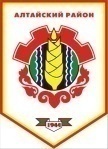 Российская ФедерацияРеспублика ХакасияАлтайский районСовет депутатов Аршановского сельсоветаРЕШЕНИЕ27.04.2017 г.             		         с. Аршаново	                                  № 114Об избрании секретарячетырнадцатой сессии третьего созываСовета депутатов Аршановского сельсоветаАлтайского района Республики Хакасия       В соответствии со статьей 29 Устава  муниципального образования Аршановский сельсовет, Совет депутатов Аршановского сельсовета Алтайского района Республики ХакасияРЕШИЛ:        Избрать секретарём четырнадцатой сессии Совета депутатов Аршановского сельсовета Алтайского района Республики Хакасия третьего созыва депутата  двухмандатного округа № 1 Доскожаеву Наталью Дмитриевну.Глава Аршановского сельсовета	                                       Н.А. ТанбаевАлтайского района Республики Хакасия